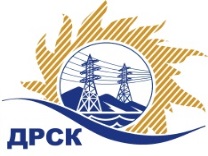 Акционерное Общество«Дальневосточная распределительная сетевая  компания»Протокол № 198/М/ТПиР-ВПзаседания закупочной комиссии по выбору победителя по открытому электронному запросу предложений на право заключения договора: «Вакуумный реклоузер».  закупка № 219 ГКПЗ 2016       ЕИС№ 31503048846ПРИСУТСТВОВАЛИ: 10 членов постоянно действующей Закупочной комиссии АО «ДРСК»  2-го уровня.Форма голосования членов Закупочной комиссии: очно-заочная.ВОПРОСЫ, ВЫНОСИМЫЕ НА РАССМОТРЕНИЕ ЗАКУПОЧНОЙ КОМИССИИ: Об утверждении результатов процедуры переторжки.Об итоговой ранжировке заявок.О выборе победителя запроса предложений.РЕШИЛИ:ПО ВОПРОСУ № 1Признать процедуру переторжки состоявшейся.Утвердить окончательные цены предложений участниковПО ВОПРОСУ № 2Утвердить итоговую ранжировку предложенийПО ВОПРОСУ № 3         Признать победителем открытого электронного запроса предложений на право заключения договора на поставку «Вакуумный реклоузер» участника, занявшего первое место в итоговой ранжировке по степени предпочтительности для заказчика         - ОАО "МОСЭЛЕКТРО" (121596, Россия, г. Москва, ул. Горбунова, д. 12, корп. 2) на условиях: стоимость 5 899 998,82 руб. (цена без НДС: 4 999 999,00 руб.). Срок поставки: 31.03.2016г. Условия оплаты: в течение 30  календарных дней с момента поставки  продукции на склад грузополучателя. Гарантийный срок:  60 месяцев. Срок действия оферты: 31.03.2016г.город  Благовещенск«04» февраля 2016 года№п/пНаименование Участника закупки и его адресЦена предложения до переторжки без НДС, руб.Цена предложения после переторжки без НДС, руб.1.ОАО "МОСЭЛЕКТРО" (121596, Россия, г. Москва, ул. Горбунова, д. 12, корп. 2)5 139 196,66 4 999 999 002.ООО "Таврида Электрик МСК" (125040, г. Москва, 5-я ул. Ямского Поля, д.5, стр.1, этаж 19)5 712 500,00 5 712 500,00 3.ООО "СвязьСтройКомплекс" (658823, Алтайский край, г. Славгород, ул. Ленина, д. 109)5 723 300,00 5 723 300,00 Место в итоговой ранжировкеНаименование и адрес участникаЦена предложения до переторжки без НДС, руб.Цена предложения после переторжки без НДС, руб.1 местоОАО "МОСЭЛЕКТРО" (121596, Россия, г. Москва, ул. Горбунова, д. 12, корп. 2)5 139 196,66 4 999 999 002 местоООО "Таврида Электрик МСК" (125040, г. Москва, 5-я ул. Ямского Поля, д.5, стр.1, этаж 19)5 712 500,00 5 712 500,00 3 местоООО "СвязьСтройКомплекс" (658823, Алтайский край, г. Славгород, ул. Ленина, д. 109)5 723 300,00 5 723 300,00 Ответственный секретарь Закупочной комиссии: Елисеева М.Г. _____________________________ Терёшкина Г.М.Тел.397-260